1.14	根据第653号决议（WRC-12），考虑通过修改协调世界时（UTC）或一些其他方式，实现连续的基准时标的可行性并采取适当行动；第653号决议（WRC-12）：协调世界时时标的未来。引言RCC主管部门支持维持《无线电规则》第1.14款和ITU-R TF.460-6建议书中的协调世界时（UTC）的定义不变。提案第1条术语和定义第I节 – 一般术语NOC	RCC/8A14/11.14	协调世界时（UTC）：由ITU-R TF.460-6建议书规定的以秒（SI）为单位的时间标度。（WRC-03）对于《无线电规则》中的大部分实际应用而言，协调世界时（UTC）相当于本初子午线（经度0°）上的平均太阳时（过去用格林尼治平时（GMT）表示）。理由：	保持《无线电规则》第1.14款和ITU-R TF.460-6建议书中的协调世界时（UTC）的定义不变。MOD	RCC/8A14/2第653号决议（WRC-）时标的世界无线电通信大会（年，日内瓦），考虑到a)	ITU-R TF.460-6建议书阐述了维护协调世界时（UTC）时标的程序；b)	在世界大多数国家，UTC是计时的法律依据，而在其余的大多数国家，UTC被作为实际使用的时标；c)	ITU-R TF.460-6建议书规定，所有标准频率和时间信号发射均应尽可能严格地符合UTC；d)	ITU-R TF.460-6建议书描述了不时在UTC插入闰秒的程序，以确保其与由于地球自转所确定时间（UT1）的误差不超过0.9秒；e)	不时在UTC中插入闰秒可能会给依赖精准计时的各种系统和应用造成困难，认识到a)	一些从事空间活动、全球卫星导航系统、计量、电信、网络同步和配电工作的组织要求有一个持续的时标；)	对于本地日时和其它系统，需要有一个能按地球自转计算的时标，如本初子午线上的平均太阳时，即以往的格林威治时间（GMT）；)	参考时标的改变可能会产生操作方面的影响，并因此造成经济后果，注意到第1.14款定义的协调世界时（UTC）是由ITU-R TF.460-6建议书规定的以秒（SI）为单位的时标做出决议请各主管部门通过向ITU-R提交文稿参与，责成无线电通信局主任提请ITU-T注意本决议，责成秘书长提请国际海事组织（IMO）、国际民用航空组织（ICAO）、度量衡大会（CGPM）、时间频率咨询委员会（CCTF）、国际计量局（BIPM）、国际地球自转和参考系服务（IERS）、国际测地和地球物理联合会（IUGG）、国际无线电科学联盟（URSI）、国际标准化组织（ISO）、世界气象组织（WMO）和国际天文学联合会（IAU）注意本决议。理由：	可以修正ITU-R TF.460-6建议书，以便将与采用用于无线电通信系统的连续时标的可行性有关的补充定义、更正/和/或材料包括在内。修改ITU-R TF.460-6建议书的必要性可反映在一个现有决议中。______________世界无线电通信大会（WRC-15）
2015年11月2-27日，日内瓦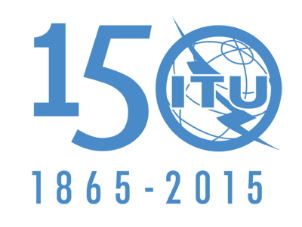 国 际 电 信 联 盟全体会议文件 8(Add.14)(Rev.1)-C2015年10月9日原文：俄文区域通信联合体共同提案区域通信联合体共同提案有关大会工作的提案有关大会工作的提案议项1.14议项1.14